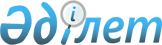 О внесении изменения и дополнений в решение Енбекшиказахского районного маслихата от 23 сентября 2014 года № 37-3 "Об утверждении Правил оказания социальной помощи, установления размеров и определения перечня отдельных категорий уждающихся граждан по Енбекшиказахскому району"
					
			Утративший силу
			
			
		
					Решение Енбекшиказахского районного маслихата Алматинской области от 26 июня 2015 года № 48-2. Зарегистрировано Департаментом юстиции Алматинской области 30 июня 2015 года № 3249. Утратило силу решением Енбекшиказахского районного маслихата Алматинской области от 6 ноября 2017 года № 20-4      Сноска. Утратило силу решением Енбекшиказахского районного маслихата Алматинской области от 06.11.2017 № 20-4 (вводится в действие по истечении десяти календарных дней после дня его первого официального опубликования).

      В соответствии со статьей 21 Закона Республики Казахстан от 24 марта 1998 года "О нормативных правовых актах", пунктом 2-3 статьи 6 Закона Республики Казахстанот 23 января 2001 года "О местном государственном управлении и самоуправлении в Республике Казахстан", постановлением Правительства Республики Казахстан от 21 мая 2013 года № 504 "Об утверждении Типовых правил оказания социальной помощи, установления размеров и определения перечня отдельных категорий нуждающихся граждан", Енбекшиказахский районный маслихат РЕШИЛ: 

      1. Внести в решение Енбекшиказахского районного маслихата от 23 сентября 2014 года № 37-3 "Об утверждении Правил оказания социальной помощи, установления размеров и определения перечня отдельных категорий нуждающихся граждан по Енбекшиказахскому району" (зарегистрированного в Реестре государственной регистрации нормативных правовых актов от 31 октября 2014 года № 2901, опубликованного в газете "Енбекшиказах" от 7 ноября 2014 года № 46 и от 21 ноября 2014 года № 48) следующие изменение и дополнения:

      В Правилах оказания социальной помощи, установления размеров и определения перечня отдельных категорий нуждающихся граждан по Енбекшиказахскому району:

      пункт 2 дополнить подпунктами 11), 12), 13):

      11) обусловленная социальная помощь – выплата в денежной форме, предоставляемая государством физическим лицам или семьям с месячным среднедушевым доходом ниже 60 процентов от величины прожиточного минимума на условиях социального контракта активизации семьи. 

      При этом для получателей государственной адресной социальной помощи устанавливается в виде разницы между чертой бедности, установленной по Алматинской области и 60 процентами от величины прожиточного минимума;

      12) социальный контракт – соглашение между физическим лицом из числа безработных, самостоятельно занятых и малообеспеченных граждан, участвующих в государственных мерах содействия занятости и центром занятости населения, определяющее права и обязанности сторон;

      13) социальный контракт активизации семьи – соглашение между трудоспособным физическим лицом, выступающим от имени семьи и уполномоченным органом, определяющее права и обязанности сторон.";

      дополнить пунктами 8-1, 10-1:

      "8-1. Размер обусловленной социальной помощи на каждого члена семьи (лицо) определяется как разница между среднедушевым доходом семьи (лица) и 60 процентами от величины прожиточного минимума, установленной по Алматинской области и пересчитывается в случаях изменения состава семьи, а также прекращения выплаты государственной адресной социальной помощи с учетом доходов, представленных на момент заключения социального контракта активизации семьи, с момента наступления указанных обстоятельств, но не ранее момента ее назначения.

      10-1. Социальная помощь на основе социального контракта предоставляется на срок действия социального контракта активизации семьи и выплачивается ежемесячно или единовременно за три месяца по обращению заявителя.

      Социальный контракт активизации семьи заключается на шесть месяцев с возможностью пролонгации на шесть месяцев, но не более одного года при необходимости продления социальной адаптации членов семьи и (или) не завершения трудоспособными членами семьи профессионального обучения и (или) прохождения молодежной практики и (или) занятости в социальных рабочих местах.";

      первый абзац пункта 11 изложить в новой редакции:

      "Для получения социальной помощи при наступлении трудной жизненной ситуации и обусловленной социальной помощи заявитель от себя или от имени семьи в уполномоченный орган или акиму сельского округа представляет заявление с приложением следующих документов:";

      пункт 24 дополнить подпунктом 5):

      "5) расторжения и (или) невыполнения обязательств по социальному контракту активизации семьи.". 

      2. Возложить на главного специалиста аппарата районного маслихата Джелдикбаеву Айкерим Алчиновну опубликование настоящего решения после государственной регистрации в органах юстиции в официальных и периодических печатных изданиях, а также на интернет-ресурсе, определяемом Правительством Республики Казахстан, и на интернет-ресурсе районного маслихата.

      3. Контроль за исполнением настоящего решения возложить на постояннуюкомиссию районного маслихата "По социальной сфере, образованию, культуреи межнациональным отношениям".

      4. Настоящее решение вступает в силу со дня государственной регистрации в органах юстиции и вводится в действие по истечении десяти календарных дней после дня его первого официального опубликования.


					© 2012. РГП на ПХВ «Институт законодательства и правовой информации Республики Казахстан» Министерства юстиции Республики Казахстан
				
      Председатель 48-сессии

      районного маслихата

Г. Кураметова

      Секретарь районного маслихата

А. Талкамбаев

       "СОГЛАСОВАНО"

      Руководитель государственного

      учреждения "Отдел занятости

      и социальных программ

      Енбекшиказахского района"

Айсина Калдыгуль Оспаналиевна

      Руководитель государственного

      учреждения "Отдел экономики

      и бюджетного планирования

      Енбекшиказахского района"

Жакеев Ермек Ильянович
